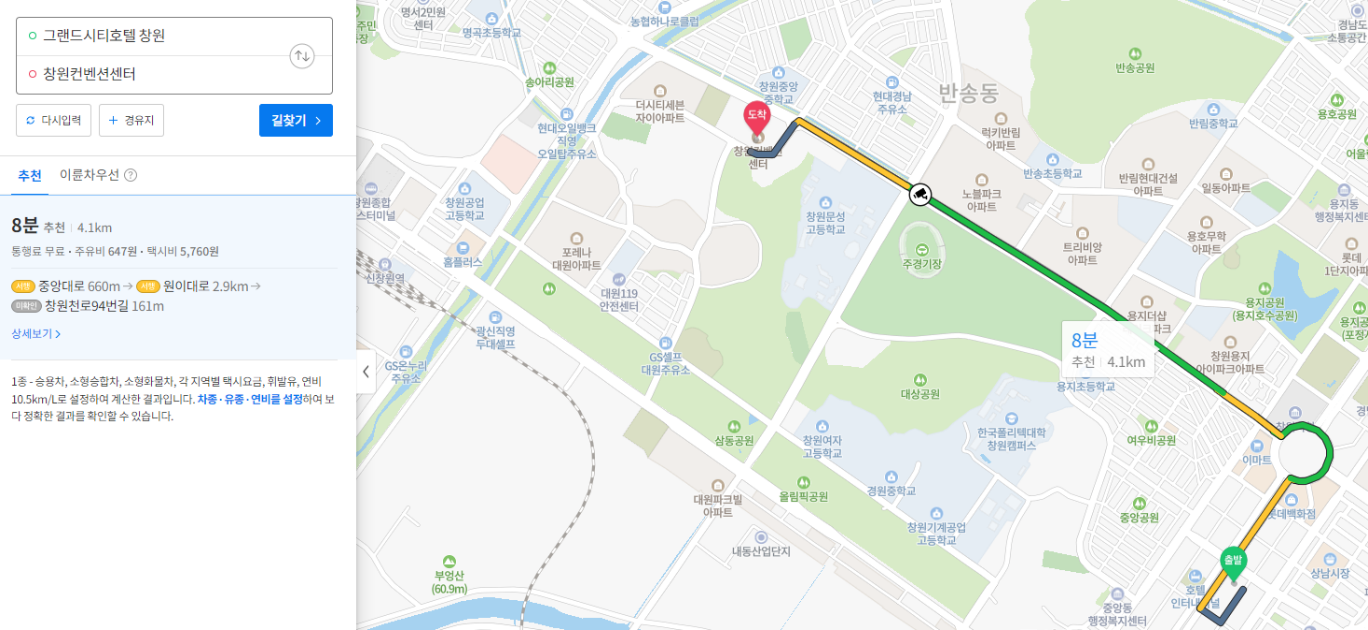 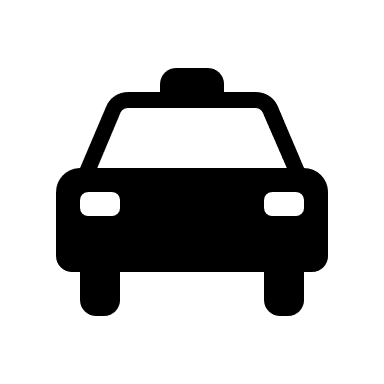 그랜드시티호텔 창원 ↔ 창원중앙역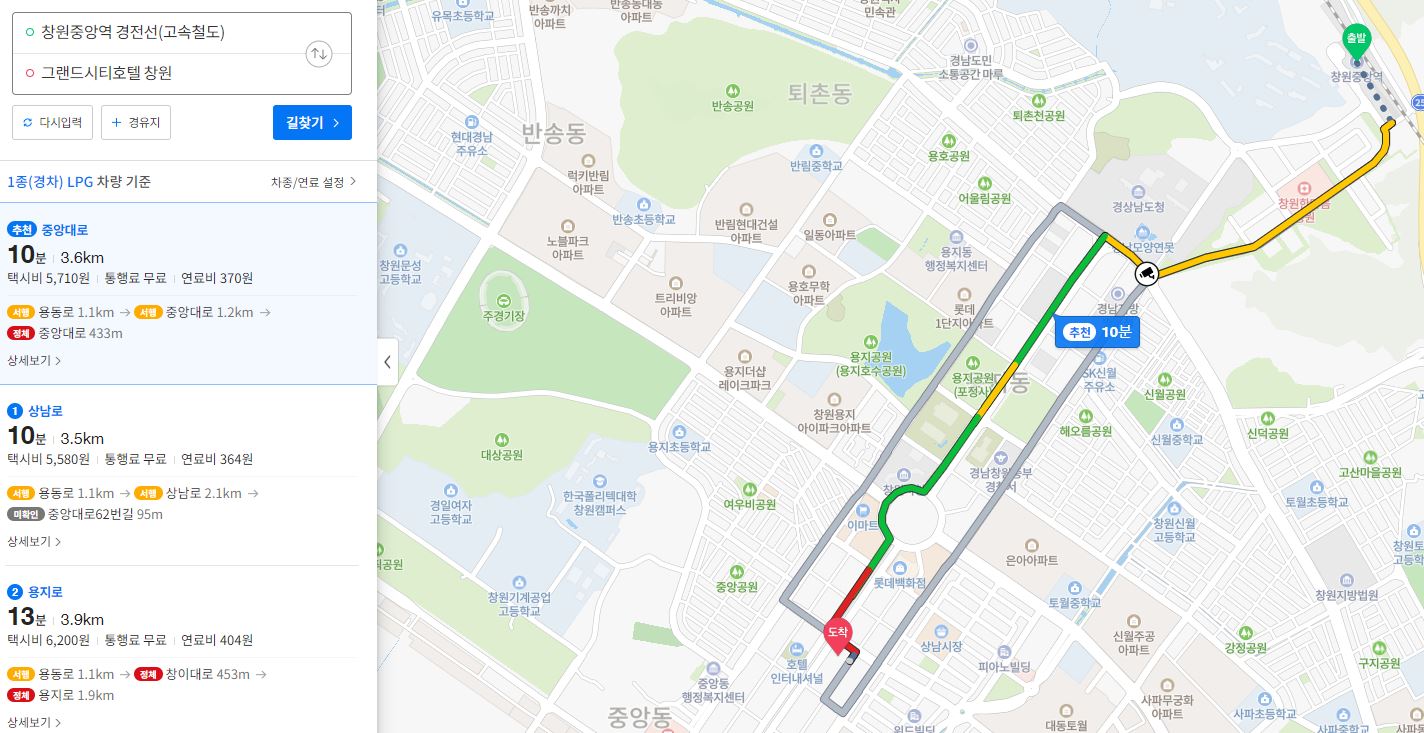 그랜드시티 호텔 객실 예약 신청서객실예약 신청서를 작성하신 후 rsvn@grandcityhotel.co.kr 로 보내 주시기 바랍니다.그랜드시티 호텔 객실 예약 신청서객실예약 신청서를 작성하신 후 rsvn@grandcityhotel.co.kr 로 보내 주시기 바랍니다.그랜드시티 호텔 객실 예약 신청서객실예약 신청서를 작성하신 후 rsvn@grandcityhotel.co.kr 로 보내 주시기 바랍니다.그랜드시티 호텔 객실 예약 신청서객실예약 신청서를 작성하신 후 rsvn@grandcityhotel.co.kr 로 보내 주시기 바랍니다.그랜드시티 호텔 객실 예약 신청서객실예약 신청서를 작성하신 후 rsvn@grandcityhotel.co.kr 로 보내 주시기 바랍니다.그랜드시티 호텔 객실 예약 신청서객실예약 신청서를 작성하신 후 rsvn@grandcityhotel.co.kr 로 보내 주시기 바랍니다.그랜드시티 호텔 객실 예약 신청서객실예약 신청서를 작성하신 후 rsvn@grandcityhotel.co.kr 로 보내 주시기 바랍니다.그랜드시티 호텔 객실 예약 신청서객실예약 신청서를 작성하신 후 rsvn@grandcityhotel.co.kr 로 보내 주시기 바랍니다.한국소음진동공학회(2022년도 춘계 소음진동학술대회 및 전시회)한국소음진동공학회(2022년도 춘계 소음진동학술대회 및 전시회)한국소음진동공학회(2022년도 춘계 소음진동학술대회 및 전시회)한국소음진동공학회(2022년도 춘계 소음진동학술대회 및 전시회)한국소음진동공학회(2022년도 춘계 소음진동학술대회 및 전시회)한국소음진동공학회(2022년도 춘계 소음진동학술대회 및 전시회)한국소음진동공학회(2022년도 춘계 소음진동학술대회 및 전시회)한국소음진동공학회(2022년도 춘계 소음진동학술대회 및 전시회)예 약 일업체명(단체명)예약자 성함 예약자 연락처투숙객 성함투숙객 연락처객실타입객실요금체 크 인체크아웃객실 수객실 수객실 수객실 수Superior Double
1인 조식포함90,000 Superior Twin
2인 조식포함110,000 The Grand Gentle King 
1인 조식포함130,000 * 세금 및 봉사료 포함 *- 체크인: 15:00  // 체크아웃 : 11:00- 조식(American Breakfast) 및 저녁시간 생맥주 제공 포함 (추가 시, 1인 10,000원)
- 10층 Gym 무료, 지하 1층 Laundry Café(세탁 건조 무료), 인터넷 무료(유선, 무선)- 주차: 1객실당 1대 무료로 이용 가능* 세금 및 봉사료 포함 *- 체크인: 15:00  // 체크아웃 : 11:00- 조식(American Breakfast) 및 저녁시간 생맥주 제공 포함 (추가 시, 1인 10,000원)
- 10층 Gym 무료, 지하 1층 Laundry Café(세탁 건조 무료), 인터넷 무료(유선, 무선)- 주차: 1객실당 1대 무료로 이용 가능* 세금 및 봉사료 포함 *- 체크인: 15:00  // 체크아웃 : 11:00- 조식(American Breakfast) 및 저녁시간 생맥주 제공 포함 (추가 시, 1인 10,000원)
- 10층 Gym 무료, 지하 1층 Laundry Café(세탁 건조 무료), 인터넷 무료(유선, 무선)- 주차: 1객실당 1대 무료로 이용 가능* 세금 및 봉사료 포함 *- 체크인: 15:00  // 체크아웃 : 11:00- 조식(American Breakfast) 및 저녁시간 생맥주 제공 포함 (추가 시, 1인 10,000원)
- 10층 Gym 무료, 지하 1층 Laundry Café(세탁 건조 무료), 인터넷 무료(유선, 무선)- 주차: 1객실당 1대 무료로 이용 가능* 세금 및 봉사료 포함 *- 체크인: 15:00  // 체크아웃 : 11:00- 조식(American Breakfast) 및 저녁시간 생맥주 제공 포함 (추가 시, 1인 10,000원)
- 10층 Gym 무료, 지하 1층 Laundry Café(세탁 건조 무료), 인터넷 무료(유선, 무선)- 주차: 1객실당 1대 무료로 이용 가능* 세금 및 봉사료 포함 *- 체크인: 15:00  // 체크아웃 : 11:00- 조식(American Breakfast) 및 저녁시간 생맥주 제공 포함 (추가 시, 1인 10,000원)
- 10층 Gym 무료, 지하 1층 Laundry Café(세탁 건조 무료), 인터넷 무료(유선, 무선)- 주차: 1객실당 1대 무료로 이용 가능* 세금 및 봉사료 포함 *- 체크인: 15:00  // 체크아웃 : 11:00- 조식(American Breakfast) 및 저녁시간 생맥주 제공 포함 (추가 시, 1인 10,000원)
- 10층 Gym 무료, 지하 1층 Laundry Café(세탁 건조 무료), 인터넷 무료(유선, 무선)- 주차: 1객실당 1대 무료로 이용 가능* 세금 및 봉사료 포함 *- 체크인: 15:00  // 체크아웃 : 11:00- 조식(American Breakfast) 및 저녁시간 생맥주 제공 포함 (추가 시, 1인 10,000원)
- 10층 Gym 무료, 지하 1층 Laundry Café(세탁 건조 무료), 인터넷 무료(유선, 무선)- 주차: 1객실당 1대 무료로 이용 가능<결제정보>                                       *신용카드 정보를 기입해 주셔야 예약확정이 됩니다*<결제정보>                                       *신용카드 정보를 기입해 주셔야 예약확정이 됩니다*<결제정보>                                       *신용카드 정보를 기입해 주셔야 예약확정이 됩니다*<결제정보>                                       *신용카드 정보를 기입해 주셔야 예약확정이 됩니다*<결제정보>                                       *신용카드 정보를 기입해 주셔야 예약확정이 됩니다*<결제정보>                                       *신용카드 정보를 기입해 주셔야 예약확정이 됩니다*<결제정보>                                       *신용카드 정보를 기입해 주셔야 예약확정이 됩니다*<결제정보>                                       *신용카드 정보를 기입해 주셔야 예약확정이 됩니다*카드번호유효기간카드소유주카 드 사<취소 수수료><취소 수수료><취소 수수료><취소 수수료><취소 수수료><취소 수수료><취소 수수료><취소 수수료> - 숙박일 3일전 취소 시 객실료의 100% 환불 가능합니다.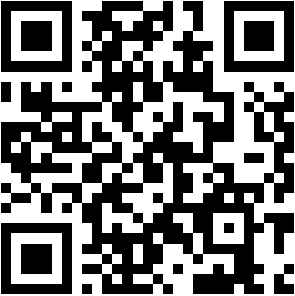  - 숙박일 2일전 취소 시 객실료의 50% 환불 가능 합니다. - 숙박일 1일전, 당일 취소 및 No-Show시 객실료의 1박치 100% 지불해야 합니다. - 일부 특가할인 요금은 취소 및 변경이 불가능합니다. - 예약사이트를 통한 예약의 경우, 해당 업체의 취소 및 변경 규정이 적용될 수 있습니다. - 숙박일 3일전 취소 시 객실료의 100% 환불 가능합니다. - 숙박일 2일전 취소 시 객실료의 50% 환불 가능 합니다. - 숙박일 1일전, 당일 취소 및 No-Show시 객실료의 1박치 100% 지불해야 합니다. - 일부 특가할인 요금은 취소 및 변경이 불가능합니다. - 예약사이트를 통한 예약의 경우, 해당 업체의 취소 및 변경 규정이 적용될 수 있습니다. - 숙박일 3일전 취소 시 객실료의 100% 환불 가능합니다. - 숙박일 2일전 취소 시 객실료의 50% 환불 가능 합니다. - 숙박일 1일전, 당일 취소 및 No-Show시 객실료의 1박치 100% 지불해야 합니다. - 일부 특가할인 요금은 취소 및 변경이 불가능합니다. - 예약사이트를 통한 예약의 경우, 해당 업체의 취소 및 변경 규정이 적용될 수 있습니다. - 숙박일 3일전 취소 시 객실료의 100% 환불 가능합니다. - 숙박일 2일전 취소 시 객실료의 50% 환불 가능 합니다. - 숙박일 1일전, 당일 취소 및 No-Show시 객실료의 1박치 100% 지불해야 합니다. - 일부 특가할인 요금은 취소 및 변경이 불가능합니다. - 예약사이트를 통한 예약의 경우, 해당 업체의 취소 및 변경 규정이 적용될 수 있습니다. - 숙박일 3일전 취소 시 객실료의 100% 환불 가능합니다. - 숙박일 2일전 취소 시 객실료의 50% 환불 가능 합니다. - 숙박일 1일전, 당일 취소 및 No-Show시 객실료의 1박치 100% 지불해야 합니다. - 일부 특가할인 요금은 취소 및 변경이 불가능합니다. - 예약사이트를 통한 예약의 경우, 해당 업체의 취소 및 변경 규정이 적용될 수 있습니다. - 숙박일 3일전 취소 시 객실료의 100% 환불 가능합니다. - 숙박일 2일전 취소 시 객실료의 50% 환불 가능 합니다. - 숙박일 1일전, 당일 취소 및 No-Show시 객실료의 1박치 100% 지불해야 합니다. - 일부 특가할인 요금은 취소 및 변경이 불가능합니다. - 예약사이트를 통한 예약의 경우, 해당 업체의 취소 및 변경 규정이 적용될 수 있습니다. - 숙박일 3일전 취소 시 객실료의 100% 환불 가능합니다. - 숙박일 2일전 취소 시 객실료의 50% 환불 가능 합니다. - 숙박일 1일전, 당일 취소 및 No-Show시 객실료의 1박치 100% 지불해야 합니다. - 일부 특가할인 요금은 취소 및 변경이 불가능합니다. - 예약사이트를 통한 예약의 경우, 해당 업체의 취소 및 변경 규정이 적용될 수 있습니다. - 숙박일 3일전 취소 시 객실료의 100% 환불 가능합니다. - 숙박일 2일전 취소 시 객실료의 50% 환불 가능 합니다. - 숙박일 1일전, 당일 취소 및 No-Show시 객실료의 1박치 100% 지불해야 합니다. - 일부 특가할인 요금은 취소 및 변경이 불가능합니다. - 예약사이트를 통한 예약의 경우, 해당 업체의 취소 및 변경 규정이 적용될 수 있습니다.<부대시설-회의시설><부대시설-회의시설><부대시설-회의시설><부대시설-회의시설><부대시설-회의시설><부대시설-회의시설><부대시설-회의시설><부대시설-회의시설>그랜드시티호텔 창원 ↔ CECO 창원 컨벤션센터그랜드시티호텔 창원 ↔ CECO 창원 컨벤션센터그랜드시티호텔 창원 ↔ CECO 창원 컨벤션센터그랜드시티호텔 창원 ↔ CECO 창원 컨벤션센터그랜드시티호텔 창원 ↔ CECO 창원 컨벤션센터그랜드시티호텔 창원 ↔ CECO 창원 컨벤션센터그랜드시티호텔 창원 ↔ CECO 창원 컨벤션센터그랜드시티호텔 창원 ↔ CECO 창원 컨벤션센터GRAND CITY HOTELAddress: 78 Joongang-daero, Sungsan-gu, Changwon-city, Gyeongsangnam-do. 51504TEL: 055-262-9090   I   FAX: 055-264-2601http://grandcityhotel.co.kr